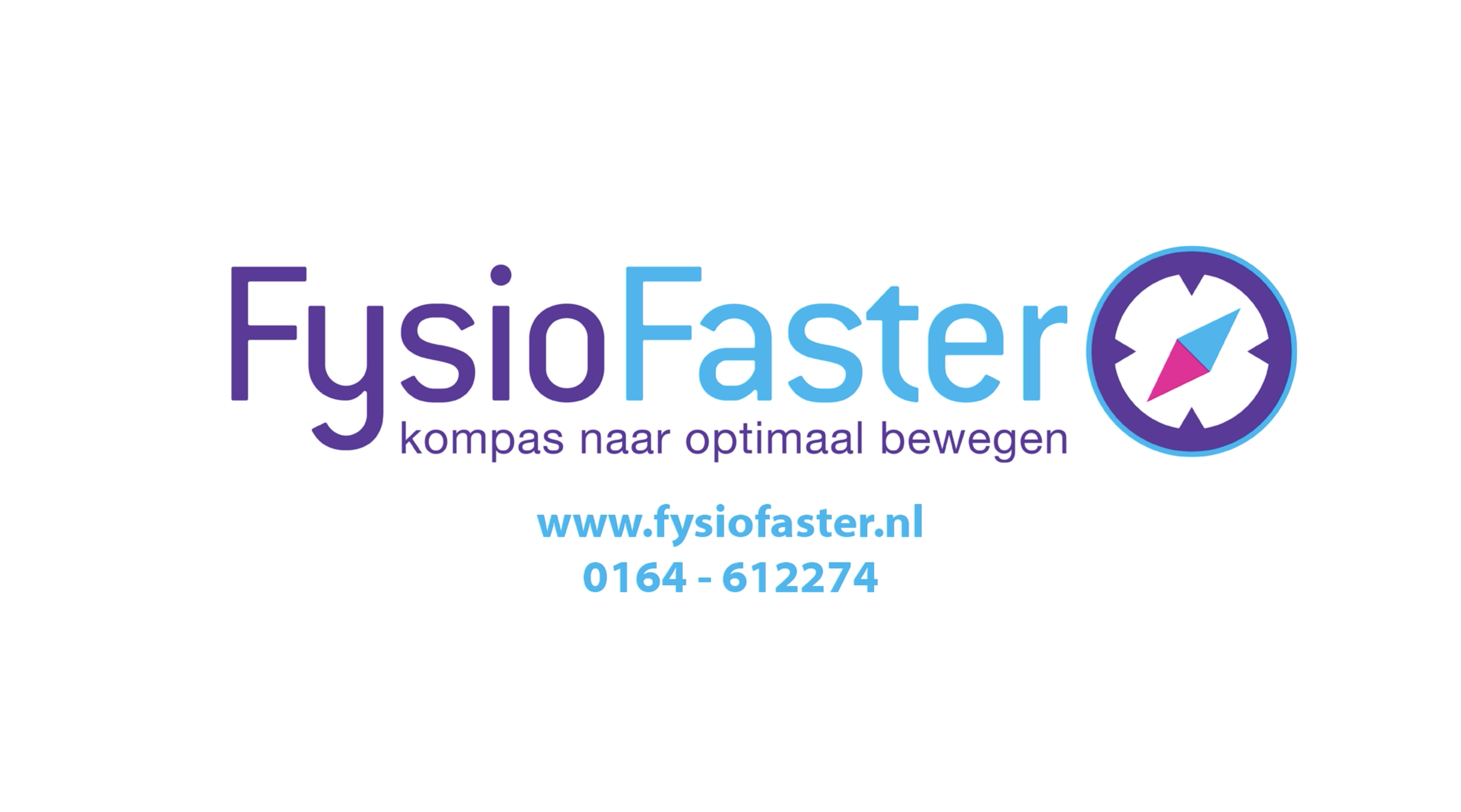 FysioFaster blijft open om noodzakelijke fysiotherapeutische zorg te blijven leveren. Dit standpunt wordt ook ingenomen door de beroepsgroep voor fysiotherapeuten KNGF.

Personen zonder onderliggend lijden en welke niet hoesten, geen keelpijn, geen neusverkoudheid en geen koorts hebben, kunnen naar de praktijk blijven komen voor een individuele behandeling.

Tot 6 april worden alle groepslessen en groepstrainingen gecanceld.

Maatschap FysioFaster